Приложение к приказу Управления образования города Пензы от 17.05.2017 № 84 Методика расчета стоимости платных дополнительных образовательных и иных услуг в муниципальных учреждениях образования города Пензы.Порядок оказания платных дополнительных образовательных и иных услуг в муниципальных общеобразовательных учреждениях регламентирует Закон РФ от 07.02.1992 года № 2300-1 «О защите прав потребителей», Федеральный закон от 29.12.2012 года № 273-ФЗ «Об образовании в Российской Федерации». К платным дополнительным образовательным и иным услугам, представляемым муниципальными образовательными учреждениями, относится: 1. Преподавание специальных курсов и циклов дисциплин по различным предметам сверх часов и сверх программ, предусмотренных учебным планом; 2. Репетиторство с обучающимися другого образовательного учреждения; 3. Различные курсы, семинары, консультации (компьютерные, инженерного бизнеса, английского языка и др.): 4. Различные кружки, студии, группы, школы по обучению и приобщению детей к знанию мировой культуры, художественно-эстетического, научного, технического и прикладного творчества (шахматная, цирковая, танцевальная, музыкальная школы, художественные кружки, секции и т.п.); 5. Создание различных учебных групп и методов специального обучения детей в т.ч. с отклонениями в развитии, по адаптации детей к условиям школьной жизни, подготовке неорганизованных дошкольников к поступлению в школу (школа раннего развития), группы выходного и праздничного дня, группы вечернего и кратковременного пребывания; 6. Информационные услуги, в т.ч. Интернет; 7. Спортивные секции и группы (аэробика, ритмика, спортивные, единоборства, волейбол, баскетбол, мини-футбол, теннис, общефизическая подготовка, в т.ч. занятия в тренажерных залах) для детей и населения города; 8. Присмотр за детьми с отклонениями в развитии, коррекция психического здоровья. 9. Организация спортивных мероприятий для детей и населения города. Платные дополнительные и иные образовательные услуги не могут быть оказаны муниципальными образовательными учреждениями взамен или в рамках основной образовательной деятельности (рамках основных образовательных программ и государственных образовательных стандартов), финансируемых за счет бюджета. Для организации платных дополнительных услуг, оказываемых образовательными учреждениями необходимо: а) изучить спрос в дополнительных образовательных услугах и определить предполагаемый контингент обучающихся; б) создать условия для предоставления платных дополнительных услуг, с учетом требований по охране и безопасности здоровья обучающихся; в) указать в уставе образовательного учреждения перечень планируемых платных дополнительных образовательных и иных услуг и порядок их представления; г) получить лицензию на те виды деятельности, которые будут организованы в данном образовательном учреждении в виде платных дополнительных образовательных и иных услуг с учетом запросов обучающихся и населения города, соответствующей учебно-материальной базы и наличия специалистов; д) заключить договор с заказчиком на оказание платных дополнительных образовательных и иных услуг, предусмотрев в нем: характер оказываемых услуг, срок действия договора, размер и условия оплаты предоставляемых услуг, а также иные условия. Оплата за представляемые платные дополнительные услуги должна производиться только через учреждения банков; е) на основании заключенных договоров издать приказ об организации работы учреждения по оказанию платных образовательных и иных услуг, предусматривающий: ставки работников, занятых оказанием платных услуг, график их работы, смету затрат на проведение платных дополнительных образовательных и иных услуг, учебные планы и штаты; ж) заключить трудовые соглашения со специалистами (или трудовой договор подряда с временным трудовым коллективом) на выполнение платных образовательных и иных услуг. з) Разработать локальный нормативный правовой акт об организации платных образовательных услуг, в котором будут отражены факторы, влияющие на стоимость платных образовательных и иных услуг, факторы, влияющие на размер оплаты труда персонала, связанного с оказанием платных образовательных и иных услуг, механизм формирования норматива детей и населения города в группе. Данная методика предназначается для введения единого механизма формирования тарифов на платные дополнительные образовательные и иные услуги в городе. Расходование средств, полученных от оказания платных услуг, осуществляется в соответствии с утвержденной сметой доходов и расходов. Планирование сметы по расходам за счет доходов от платных услуг, а также ее исполнение осуществляется по статьям экономической классификации расходов бюджетов Российской Федерации. Смета расходов за счет доходов от платных услуг состоит из двух разделов: 1. Доходы - плата за дополнительные образовательные и иные услуги. Доходы рассчитываются исходя из списочного количества детей и населения города, групп, количества часов предоставления услуг, ежемесячной платы за дополнительные услуги и количества месяцев предоставления этих услуг. 2. Расходы - все расходы, которые непосредственно связаны с оказанием дополнительных образовательных и иных услуг по кодам экономической классификации расходов бюджетов Российской Федерации. Формирование тарифов на платные дополнительные образовательные и иные услуги основано на принципе полного возмещения затрат образовательного учреждения на оказание данных услуг, при котором тариф складывается на основе стоимости затраченных на ее осуществление ресурсов. Тарифы на платные образовательные и иные услуги рассчитываются учреждениями самостоятельно, согласовываются с Управлением образования города и Пензы и устанавливаются в соответствии с Порядком установления тарифов на услуги, предоставляемые муниципальными предприятиями и учреждениями г. Пензы, утвержденным решением Пензенской городской Думы от 28.09.2012 № 1010-43/5. Расчет тарифа платной дополнительной образовательной или иной услуги на одного человека на 1 занятие или на 1 час мероприятия производится по формуле: Тпду = Сс,где Тпду – тариф платной дополнительной услуги на 1человека на 1 занятие (руб.); Сс – себестоимость платной дополнительной образовательной и иной услуги на 1 человека на 1 занятие либо на 1 час мероприятия (руб.); Расчет себестоимости платной дополнительной образовательной и иной услугиВ состав затрат, относимых на себестоимость услуги, рекомендуется включать следующие виды расходов: - расходы на оплату труда, в которые входят: расходы на оплату труда педагогам;  расходы на оплату труда административно-хозяйственного персонала;  начисления на выплаты по оплате труда; - материальные затраты, в которые входят: расходы на услуги связи, работы, услуги по содержанию имущества и прочие работы, и услуги (согласно договору или сметы); расходы на топливно-энергетические ресурсы, потребляемые при оказании платной образовательной услуги; расходы на увеличение стоимости материальных запасов: приобретение учебно-наглядных пособий, расходных материалов и прочие хозяйственные расходы (моющие средства, инвентарь и т.п.). Образовательное учреждение в праве включать в состав материальных затрат другие расходы, если это служит достижению целей, ради которых оно создано, и отражено в его учредительных документах. 1.Оплата трудаЗатраты по оплате труда на 1 обучающегося на 1 занятие или на 1 час мероприятия рассчитываются следующим образом: Зпр =Зп + За, гдеЗпр - затраты по оплате труда на 1 занятие 1 ребенка или 1 час мероприятия (руб.); Зп – фонд оплаты труда основного персонала, непосредственно задействованного в оказании платных образовательных или иных услуг (руб.); За – фонд оплаты труда административно-хозяйственного персонала, задействованного в оказании платных образовательных и иных услуг на 1 обучающегося на 1 занятие или на 1 час мероприятия (руб.). 1.1 Зп – фонд оплаты труда основного педагогического персонала, задействованного в оказании платных образовательных услуг (должность педагогического работника устанавливается учреждением локальным актом в зависимости от профиля и направленности оказываемой услуги) (руб.) рассчитывается следующим образом: 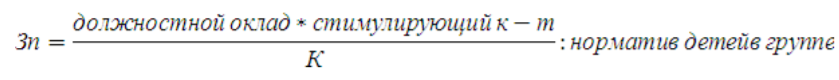 где: Стимулирующий коэффициент рекомендуется учреждению устанавливать самостоятельно исходя из должности педагога осуществляющего оказание платной услуги и дополнительного коэффициента расширения зоны обслуживания в зависимости от выполнения работ не связанных непосредственно с предоставлением платной дополнительной услуги, устанавливаемого согласно ежемесячного приказа утвержденного руководителем учреждения на основании локального нормативно правового акта об организации платных образовательных и иных услуг (Приложение 1); Норматив детей и населения города в группе рекомендуется учреждению устанавливать самостоятельно в зависимости от возрастной категории и направления деятельности дополнительной платной услуги, устанавливается локальным актом учреждения с объяснением выбора установленного норматива. Для индивидуальных занятий (услуги логопеда, психолога, музыкального руководителя и прочие услуги, требующие индивидуального подхода) применяется норматив равный 1. В зависимости от возрастной категории: - от 1,5 до 3-х лет – применяется норматив равный 5 - от 3-х до 7 лет – применяется норматив равный 8-10 (в зависимости от площади помещения и специфики направления деятельности). В зависимости от направления деятельности: - художественно-эстетическое направление (изобразительное искусство, театральный кружок, хореографическая студия, вокальная студия) – применяется норматив равный 8-10 (в зависимости от площади помещения и специфики направления деятельности) - образовательное направление (базовые основы для изучения иностранных языков в игровой форме, занятия по подготовке к школе (обучение чтению, азы математики и т.д.) – применяется норматив равный 8-10 (в зависимости от площади помещения и специфики направления деятельности) - спортивно-оздоровительное направление. В данном случае рекомендуется устанавливать норматив в соответствии с возрастом воспитанников и норм техники безопасности, а именно: начальная стадия обучения основам Восточных единоборств, спортивной и художественной гимнастики, плавания - применяется норматив 6 человек в группе (данный норматив устанавливается согласно площади помещения, для достижения высокого результата соблюдения норм техники безопасности, для получения наивысших показателей в приобретении навыков того или иного вида спорта с целью дальнейшего развития ребенка в данном направлении); оздоровительное общеукрепляющее физическое развитие – норматив устанавливается согласно возрастной категории – - от 2-х до 3-х лет – применяется норматив равный 5 - от 3-х до 7 лет – применяется норматив равный 8-10 (в зависимости от площади помещения и специфики направления деятельности). К- коэффициент почасовой оплаты труда; 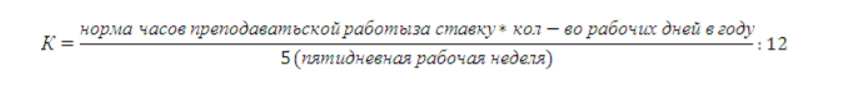 Зп – фонд оплаты труда основного (обслуживающего) персонала, непосредственно задействованного в оказании иных услуг, рассчитывается следующим образом: В случае, если основной персонал, непосредственно задействованный в оказании иной услуги, является педагогическим персоналом Зп рассчитывается аналогично как для образовательной услуги. Для остального персонала Зп рассчитывается по формуле: 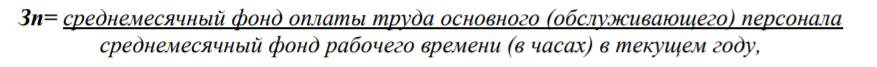 Среднемесячный фонд рабочего времени (в часах) учитывается по производственному календарю на текущий год. 1.2. За – фонд оплаты труда административно-хозяйственного персонала, задействованного в оказании платных образовательных и иных услуг на 1 обучающегося на 1 занятие или на 1 час мероприятия (руб.). За = Зп * К;К – коэффициент оплаты труда административно-хозяйственного персонала устанавливается учреждением самостоятельно локальным актом, но не более 70%. 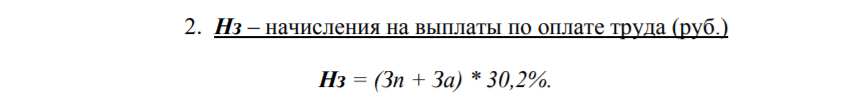 Размер начисления производится в соответствии с законодательством РФ. 3. Материальные затраты на 1 обучающегося на 1 занятие или на 1 час мероприятияВ материальные затраты рекомендуется включать оплаты за услуги связи, за работы, услуги по содержанию имущества, оплаты за прочие работы ,услуги, оплаты за топливно-энергетические ресурсы, потребляемые при оказании платной образовательной или иной услуги, расходы на увеличение стоимости материальных запасов: приобретение учебно-наглядных пособий, расходных материалов и прочие хозяйственные расходы (моющие средства, инвентарь и т.п.). Образовательное учреждение в праве включать в состав материальных затрат другие расходы, если это служит достижению целей, ради которых оно создано, и отражено в его учредительных документах. Материальные затраты (М) при расчете тарифов на образовательные услуги рекомендуются до 50% от затрат на оплату труда с начислениями на выплаты по оплате труда. Размер материальных затрат (М) при расчете тарифов на иные услуги определяется методом прямого счета. Себестоимость платной дополнительной образовательной и иной услуги на 1 человека на 1 занятие либо на 1 час мероприятия (Сс) рассчитывается по формуле: Сс = Зпр +Нз+МПри расчете расходной части сметы обязательным является выполнение требования относительно первоочередного обеспечения средствами расходов на оплату труда и соответствующих отчислений от себестоимости 1 часа единой платной дополнительной образовательной и иной услуги для одного человека. Администрация образовательного учреждения при расчете оплаты труда работникам, оказывающим платные услуги, вправе использовать сдельные, бестарифные и иные системы оплаты труда. При разработке подобных систем оплаты труда должно быть соблюдено требование трудового законодательства: заработная плата работника, отработавшего норму рабочего времени, не может быть ниже, чем предусмотрено тарификацией, пропорционально отработанного времени. Муниципальные учреждения образования самостоятельно определяют направления и порядок использования средств, полученных от оказания платных услуг, кроме их доли, направляемой на оплату труда и начислений работников образовательных учреждений. Для освобождения от НДС и налога на прибыль организаций необходимо, чтобы оказываемая платная услуга была указана в лицензии (пункт 6 статьи 149 НК РФ). Начальника отдела планирования и статистической отчетности                                                                                     Н.А.Тимкина Приложение к Методике расчета стоимости платных дополнительных образовательных и иных услуг в муниципальных учреждениях образования города ПензыРекомендуемые размеры стимулирующих коэффициентов в зависимости от должности педагога, осуществляющего оказание платной услуги.Музыкальный руководитель – 3,95; Учитель-логопед – 1,2; Инструктор по физкультуре – 4,95; Воспитатель – 5,55; Педагог дополнительного образования – 2,9. Размеры стимулирующих коэффициентов по другим должностям педагогических работников, осуществляющих оказание платной услуги, устанавливается учреждением самостоятельно при соответствующем обосновании. Размеры дополнительных коэффициентов расширения зоны обслуживания в зависимости от выполнения работ, не связанных непосредственно с предоставлением платной дополнительной услуги (устанавливаются локальным нормативно правовым актом):За изготовление нестандартного оборудования; За выполнение работ по уборке помещений до и после занятий; За подготовку детей к занятиям, требующим выполнения гигиенических требований (бассейн); Подготовка учебно-наглядных пособий, оборудования инвентаря и пр.